
DD / MM / 202Y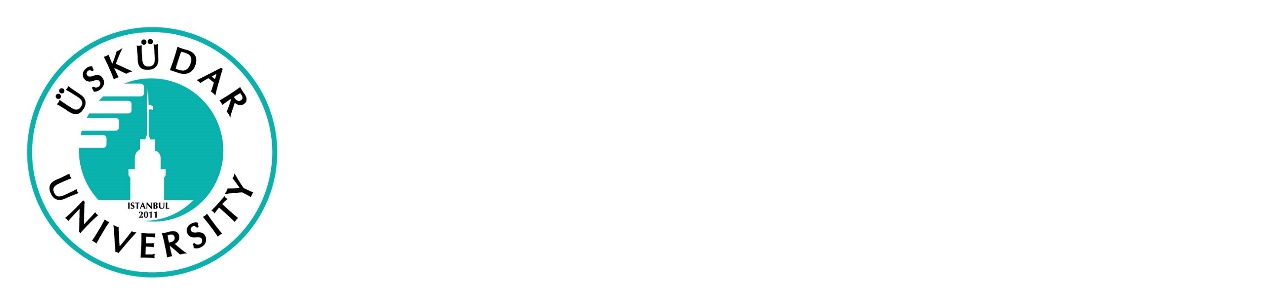               TO THE DIRECTORATE OF THE INSTITUTE OF NATURAL SCIENCESI am a student of the master program of your institute ………………………………………….. with number ..............…... I sincerely wish to appoint the faculty member I mentioned below as a project consultant for the project work.………………………………  (Student Name, Surname, Signature)Student: 	 Phone: ………………………………………E-mail: ……….………………………………                                                                                                  APPROVAL                                                                                      ………………………………..                                                                        (Head of Department’s Name, Surname, Sig.)	T.R.USKUDAR UNIVERSITYPROJECT ADVISOR PREFERENCE FORMFaculty Member’s;Title, Name / Surname